Luftfilter, Ersatz FE 31-2Verpackungseinheit: 2 StückSortiment: C
Artikelnummer: 0093.1227Hersteller: MAICO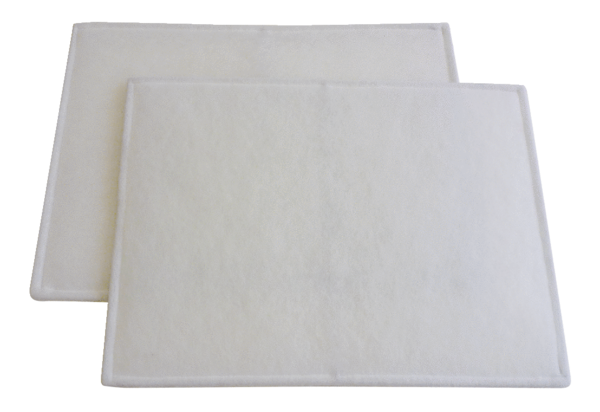 